系 列 推 荐《信号飞艇》系列Signal Airship Series作者简介：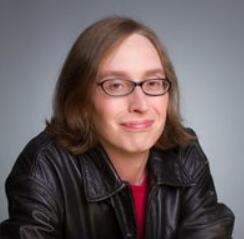     罗宾·本尼斯（ Robyn Bennis）从事生物技术工作，但她最热爱的还是飞艇。她居住在加利福尼亚州的山景城，从家里可以看到莫菲特联邦机场（Moffett Federal Airfield）具有历史意义的“一号机库”（Hangar One）。《空中炮火》（The Guns Above）是她的处女作小说。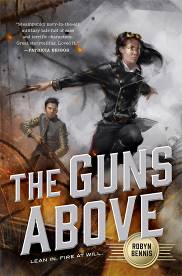 中文书名：《空中炮火》英文书名：THE GUNS ABOVE (Signal Airship Book 1)作    者：Robyn Bennis出 版 社：St. Martin代理公司：ANA/Cindy Zhang页    数：352页出版时间：2017年5月代理地区：中国大陆、台湾审读资料：电子稿类    型：奇幻小说内容简介：    本书军事奇幻小说沿袭了《光荣的哈林顿》（Honor Harrington）和抱有雄心壮志的“特梅雷尔系列”（Temeraire series）的传统，讲述了国家第一位女性飞艇船长的冒险故事。    据说，杀死你的不是坠落。    对美国陆军第一位女飞艇船长乔赛特·杜普雷（Josette Dupre）来说，这一切可能就只是小人在背后方的冷枪。    在前线巡逻的同时，她还必须与怀疑她专业知识的机组人员斗智斗勇，处理一艘也许是死亡陷阱的新飞船，与卑鄙的贵族伯纳特勋爵（Lord Bernat）抗争——他既是一个赌徒，也是一个无耻的调情者。伯纳特自己的秘密任务，便是把她所表现出的一切软弱和优柔寡断全都记录在案。    所以，当敌人做出一个史无前例的举动，以至于可以扭转战争的潮流的时候，乔赛特船长是否能够打败伯纳特，使自己的船员都团结一心，并且保证自己的生命安全，以便能够向大家证明自己？媒体评价：    “本尼斯将戏谑和粗狂的战斗场面融为一体，书中既有令人兴奋的战斗冲刺，也有令人害怕的紧张结果，她以自己独到的方式来展现一种对根深蒂固的偏见进行长期斗争的态度，而从不沉迷于描写那些突然而至的社会层面的胜利，因为她知道，这些胜利会削弱人们长期斗争的决心。”----《出版者周刊》（Publishers Weekly）    “本书呈现了一个激动人心的崭新世界观，它将吸引各个年龄段的蒸汽朋克粉丝，让他们期待更多。”----《书目杂志》（Booklist）    “这是一本创造性的军事奇幻小说，它第一页的内容就将紧紧地吸引住读者。本尼斯的处女作充满了令人愉快、使人难以忘怀的人物角色，她用简洁的语言讲述了一个十分有趣的故事。毫无疑问，这会是一部极具娱乐性的作品。”----《RT图书评论》（RT Book Reviews）    “这部小说巧妙地融合了燧石步枪、飞艇、军事演习和对性别政治和‘军事情报’的讽刺评论。这里有足够多的巧妙对话能够让读者们哈哈大笑，而喜欢机械的读者也绝不会对书里大量描写的齿轮、飞行测试和压舱物心生不满。”----《奇幻文学》（Fantasy Literature）    “作者的幽默、讽刺，还有对军事行动的描写方式，都使我想起弗雷斯特（Forrester）的《吹角者》（Hornblower）或是康威尔（ Cornwell）的‘夏普系列’（Sharpe novels）——不过还要加上飞艇与女军官……《空中炮火》是一部充满娱乐性、十分快节奏的冒险小说。”----丽兹·伯克（Liz Bourke）, Tor.com 中文书名：《烈焰滔天》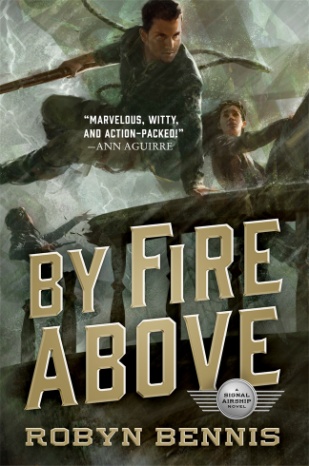 英文书名：BY FIRE ABOVE (Signal Airship Book 2)作    者：Robyn Bennis出 版 社：St. Martin代理公司：ANA/Cindy Zhang页    数：368页出版时间：2018年5月代理地区：中国大陆、台湾审读资料：电子稿类    型：奇幻小说内容简介：    本系列的第一部小说《空中炮火》（The Guns Above）于2016年出版之后，获得了大量的赞誉，《烈焰滔天》（By Fire Above）是本系列又一部冒险力作，故事发生在一个不同的世界，增添了一些幽默、狡黠，令人喜爱的角色，布兰登·桑德森（Brandon Sanderson）的《迷雾之子》系列（Mistborn series）、内奥米·诺维克（Naomi Novik）的《特梅雷尔》系列（Temereire series）、杰克·坎贝尔（Jack Campbell）的《无畏》系列（Dauntless series）、约翰·斯卡齐（John Scalzi）的《老人的战争》（Old Man’s War）和盖尔·卡里格（Gail Carriger）的《阳伞保护国》系列（Parasol Protectorate series）的读者一定会喜欢本作。    根据飞艇船长乔赛特·杜普雷（Josette Dupre）的说法，“爱情与战争中的一切都是公平的。”直到她的家乡被敌人占领，母亲成为战俘，她的想法转变为“除了把那些葡萄酒庄轰炸成地狱，没什么是公平的。”    在她能够救援自己的城镇之前，乔赛特必须在组成国家军事和王室领导者的、由过度膨胀的毒蛇组成的巢穴中伺机而动，争取支持。她的船上的装腔作势，但尚可忍受的伯纳特勋爵和他非常有魅力的哥哥一起给她提供了建议。    在高尚的阴谋、训练有素的新兵和物资短缺之间，乔塞特和米斯特拉尔的船员们想出了一个返回杜伦的办法，他们会发现当家乡变成前线时，事情比看上去的更加危险。媒体评价：    “本尼斯把激烈的战斗场景作为故事的开端，紧接着阐释了如何区分忠诚、情爱和大爱，并且在如何平衡对上司的服从和对下述的责任等棘手的问题上层层展开，最后又以激烈的战争来收尾。她把所有这一切都用人物在生死攸关时所做出的决定来鲜明地凸显出来。读者在阅读的时候，那些噼啪的步枪的声音仿佛就在耳边，他们也会在这次波澜壮阔的冒险中，发出忠于自我的由衷呐喊。”----《出版者周刊》（Publishers Weekly）    “本尼斯的最新作品包含了海军飞艇、军事战斗和强大的敌人，而这一切又都包裹在蒸汽朋克的元素之中。绚丽多彩，极富传奇色彩的人物角色和有趣的情节充满了这部轻松愉快的作品。作者时而尖刻，时而狡黠，时而机智的话语（例如约塞特和伯纳特勋爵之间尖锐、诙谐的玩笑）点缀其中，让故事显得格外活泼。精彩的动作描写也是本书的亮点之一。乔赛特是一个强大、威风凛凛、精力充沛的女主人公，她处于这个快节奏故事的情节中心。伯纳特勋爵同上一部中一样，依旧迷人且滑稽。本尼斯的《烈焰滔天》是‘信号飞艇系列’有趣的第二部。”----《RT图书评论》（RT Book Reviews）谢谢您的阅读！请将回馈信息发至：张滢（Cindy Zhang）安德鲁﹒纳伯格联合国际有限公司北京代表处北京市海淀区中关村大街甲59号中国人民大学文化大厦1705室, 邮编：100872电话：010-82504506传真：010-82504200Email: cindy@nurnberg.com.cn网址：www.nurnberg.com.cn微博：http://weibo.com/nurnberg豆瓣小站：http://site.douban.com/110577/微信订阅号：ANABJ2002